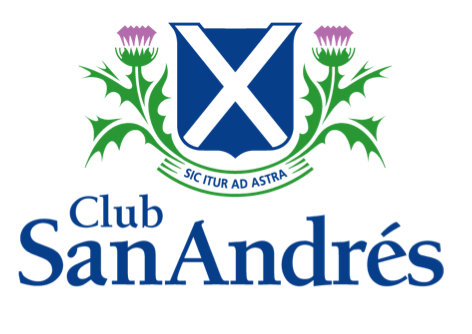 Ovalada o redonda, los valores son los mismosTorneo de Fútbol Club San AndrésNoviembre 2019REGLAMENTOLA INSCRIPCIONLos equipos se inscriben en una FICHA única, con:VARONES10 jugadores por equipo.  Todos los partidos serán de 7 contra 7 (con flexibilidad a definir por el referee del partido para agregar 1 chico si hay posibilidad en cada equipo, especialmente en las categorías de 1er, 2do y 3er grado). Las categorías serán las siguientes:Sala de 51er Grado2do Grado3er Grado4to Grado5to Grado6to Grado7mo (1er Año)8vo (2do Año)MUJERES8 jugadoras por equipo.  Todos los partidos serán de 5 contra 5 (con flexibilidad a definir por el referee del partido para agregar 1 chica si hay posibilidad en cada equipo, especialmente en las categorías de 1er, 2do y 3er grado). Las categorías serán las siguientes:1er Grado2do Grado3er Grado4to Grado5to Grado6to Grado7mo (1er Año)La Organización del Torneo se reserva el derecho de agrupar categorías de ser necesario. En el caso de que no se llegara a un cupo mínimo de equipos para que se juega una categoría, la misma será dada de baja y se devolverá el importe abonado por esos equipos.Si bien se usará la categorización por grado, se permitirá a las camadas de rugby y hockey (por año de nacimiento) que jueguen juntas y que se anoten en la categoría de grado donde la mayoría de sus jugadores pertenezcan.Por ejemplo: Los chicos de 6to y 7mo grado que son del año 2002 (juegan en M12 de rugby) pueden jugar en el mismo equipo y en este ejemplo se anotarían de la siguiente manera, dependiendo de la cantidad de jugadores de cada grado:Si hubieran 6 chicos o más de 6to grado y 4 chicos o menos de 7mo grado, deberán anotarse en Categoría 6to Grado.Si hubieran 5 chicos de 6to grado y 5 chicos de 7mo grado, se deberán anotar en la Categoría de 7mo GradoSi hubieran 4 chicos o menos de 6to grado y 6 chicos o más de 7mo grado, deberán anotarse en Categoría de 7mo Grado LAS FECHAS:Sábado 9 de Noviembre: 		Inauguración y Primera FechaSábado 16 de Noviembre: 		Segunda FechaSábado 23 de Noviembre: 		Tercera FechaSábado 30 de Noviembre: 		Cuarta Fecha y CierreDomingo 1 de Diciembre:		Fecha de recuperación por lluvia (de ser necesaria)LOS PARTIDOS:Los partidos durarán 30 minutos, con 2 tiempos de 15 minutos cada uno y 5 minutos de intervaloEl intervalo entre partido y partido será de 15 minutos.Los jugadores de cada equipo deberán jugar con la camiseta provista por el Torneo. El arquero deberá distinguirse con una camiseta notoriamente diferente a la del equipo también provista por el TorneoNo se podrán usar botines con tapones de aluminioCada equipo jugará con 7 jugadores (incluido el arquero) en el caso de Varones y con 5 jugadoras en el caso de Mujeres Los restantes 3 o más jugadores serán suplentes y podrán ser cambiados tantas veces como lo decida el coach. Se deberá esperar a que se frene el juego para poder cambiar jugadores, llamando la atención del referee y esperando la indicación de éste para hacer los cambiosREFEREESOficiaran de referees los entrenadores de cada equipo, un tiempo cada uno, o podrán ponerse de acuerdo y dirigir el partido uno solo de ellos en su totalidad. Los mismos deberán respetar los valores del torneo.Deberán, previo al partido, hablar con los jugadores y entrenadores haciéndoles saber que es un torneo para que los chicos se diviertan, compartan y se sientan cómodos, respetándose entre ellos y al rival.Para el caso de mala conducta de alguno de los jugadores: Desde sala de 5 a 3er grado, no existirán las tarjetas amarillas o rojas, solo un apercibimiento y de ser necesario se le comunicará al coach de la mala conducta, solicitándole retire al jugador por el transcurso de 5 minutos. Desde 4° grado en adelante, se contará con tarjeta amarilla y roja para sancionar al jugador.CASOS DE WALK OVERPara el caso que un equipo no se presente, la organización intentara que el equipo perjudicado juegue otro partido el mismo día, pudiendo inclusive cambiarlos de categoría con  la aprobación del respectivo coach, o bien mezclando equipos de esta u otra categoría, pero no se responsabiliza bajo ningún aspecto si esto no es posible. LAS REGLAS:Los goles valen de todos lados de la cancha, incluso de arco a arcoLos arqueros pueden tomar la pelota con la mano incluso cuando es pasada por un jugador del mismo equipoEl saque lateral se hace con las dos manos y por arriba de la cabezaEl saque de arco se hace con la pelota en el piso dentro del área chica a partir de 4º grado, de 1º a 3º podrán hacerlo de volea.Los tiros libres por cualquier tipo de infracción pueden hacerse directosLos penales se patean a 8 metros de la línea de golLos tiros de esquina se hacen con el pieSe juega sin ley de offsideVALORES DEL TORNEO:Este torneo tendrá los mismos valores que inculca el Club San Andrés para su actividad de rugby.LA MISION DEL CLUB: Formar personas íntegras a través de la práctica del deporte para construir y desarrollar entre todos un Club con sólidos Valores VALORES A TRANSMITIR:RESPETOAMISTADSOLIDARIDADHONESTIDADHUMILDADSACRIFICIOESFUERZOCOMPROMISOSUPERACIONCOMPORTAMIENTO DE LOS JUGADORES:Participar de la charla previa en una ronda con el referee, antes de comenzar cada partidoSaludar a los jugadores del equipo contrario y al referee antes de comenzar el partido y al finalizar el mismoControlar el comportamiento en todo momento previo al partido, durante el partido y al finalizar el partidoRespetar TODAS las decisiones del referee. No hablarle al referee en ningún momento durante el partido. No gesticular en desaprobación de algún fallo del refereeRespetar a sus compañeros y a sus rivales, no gesticulando o hablándoles mal por errores que cometanEl objetivo de cada partido es divertirse entre amigosEl referee podrá pedir el cambio de un jugador en caso de que éste se comporte en forma indebida. Este cambio podrá ser pedido por un plazo de tiempo del partido o por todo el partido, a total criterio del refereeCOMPORTAMIENTO DE LOS PADRES Y COACHES:Sean puntuales, con una anticipación de por lo menos 20 minutos antes del comienzo de cada partido, como para una buena entrada en calor con los chicos y una buena charla sobre la importancia de divertirse durante el partidoNo se la pasen gritando a los chicos durante el partido. Dejen que los chicos jueguen su juego, tomen decisiones y se diviertanLos padres no deben dirigirse al referee bajo ningún aspecto en ningún momento del partido, solo el coach de cada equipo puede hacerlo. Los partidos no se juegan para ganar, se juegan para que los chicos se diviertanNo les pregunten a los chicos cual fue el resultado del partido jugado. Pregunten si se divirtieron, si jugaron en equipo, si respetaron al rivalLos coaches deben saludar a los chicos del otro equipo y al referee al finalizar cada partidoFesteje tanto las buenas jugadas del equipo propio como las del equipo rivalNo se enojen con los chicos cuando se equivocan. No son jugadores profesionales. Están jugando este torneo para divertirse y aprender. Es parte de su desarrollo como personasEs bueno que el coach haga una ronda final con sus jugadores para felicitarlos por el hecho de haber jugado un partido limpio, haberse comportado bien y haberse divertido. No debe haber una euforia desmedida por haber ganado el partido. Tampoco bajón por haber perdido. Si el mensaje es “jugar para divertirse”, ganar o perder pasa a un segundo planoEs conveniente que el coach tenga una charla con los padres antes de comenzar el torneo y si es necesario, durante el mismo, para recordarles los valores del torneo y la forma que esperan que se comporten fuera de la cancha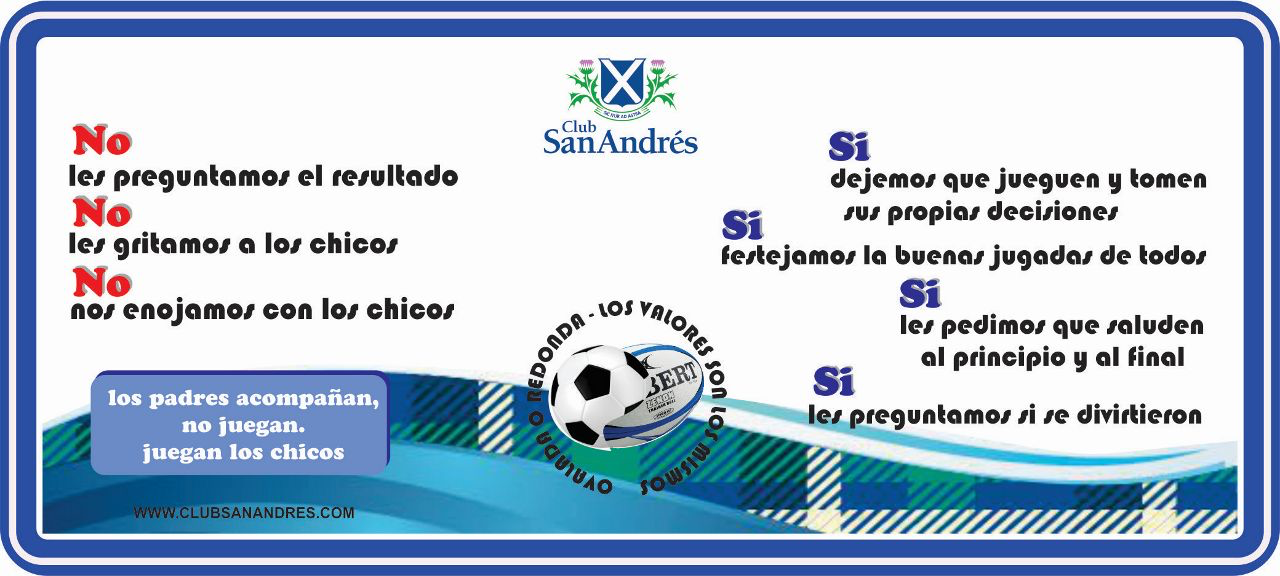 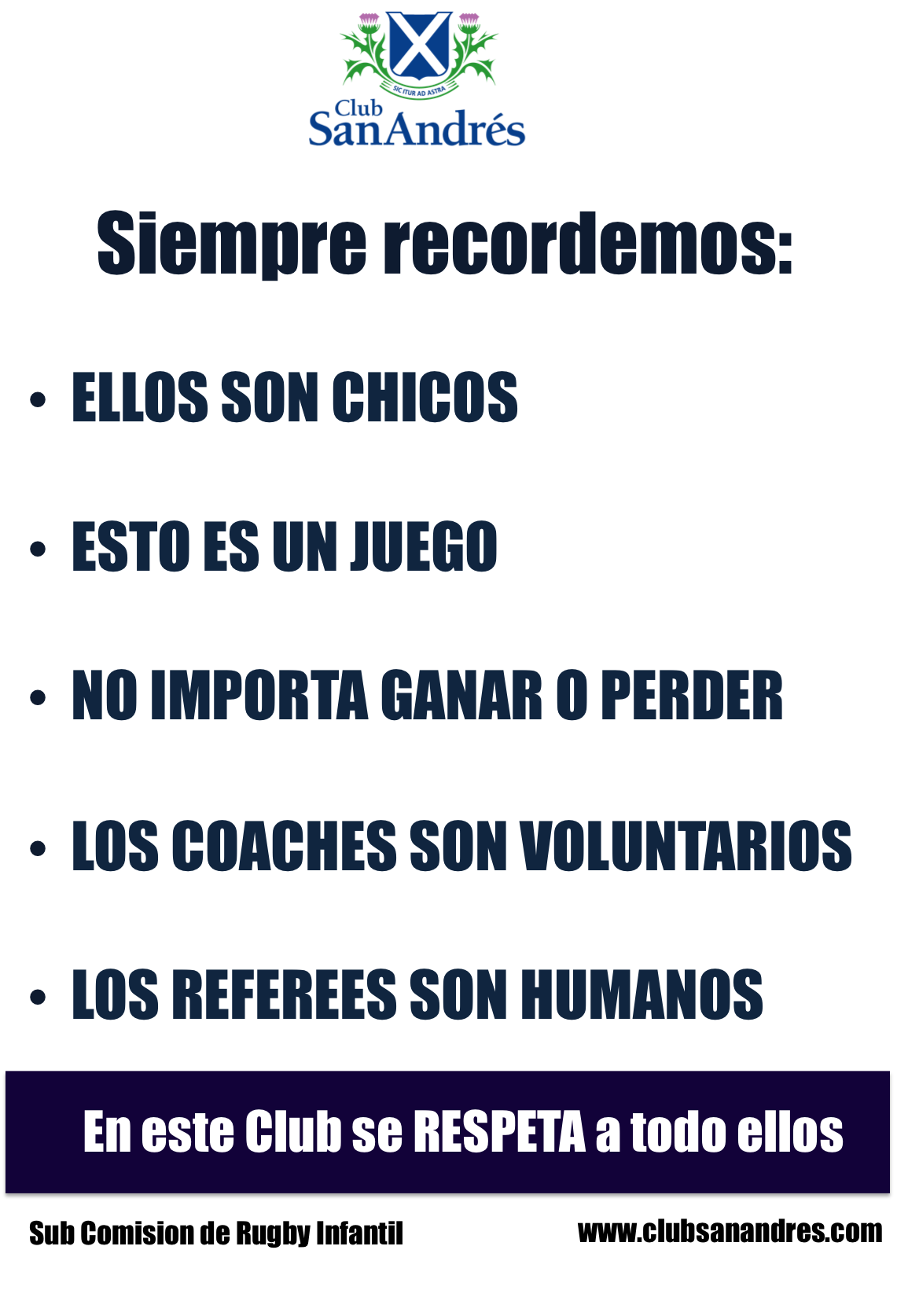 